Journée Tennis Sport Adapté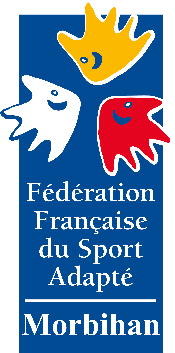 US Arradon TennisLe Guippe – 56 610 ArradonMercredi 17 octobre 2018De 10h à 13h30Cette journée est organisée par le Comité Départemental du Sport Adapté du Morbihan (CDSA 56) en partenariat avec l’US Arradon Tennis.Cette rencontre est destinée aux sportifs en situation de handicap mental et/ou psychique, souhaitant s’initier, découvrir et progresser autour de l’activité tennis en Sport Adapté. Elle s’inscrit dans une programmation de rencontres Tennis Sport Adapté qui vient étoffer le calendrier départemental en offrant à chacun, selon ses envies et ses capacités, le plaisir de pratiquer une activité physique et sportive autour de rencontres conviviales encadrées par un professeur diplômé d’Etat. Programmation des rencontres : 17/10/18 journée promotionnelle (10h – 13h30)05/12/18 stage (10h – 13h30)30/01/19 stage (10h – 13h30)27/03/19 stage (10h – 13h30)24/04/19 stage (10h – 13h30)12/06/19 rencontre départementale (10h – 15h30)Ces rencontres ont pour objectif de créer une dynamique de pratique inter-établissements, en vue de l’organisation d’une manifestation départementale en fin de saison, et se veut un espace de pratique privilégié mais également de rencontre, de partage et d’échange. Le comité pourra mettre à disposition une dizaine de raquettes pour permettre au plus grand nombre d’essayer cette nouvelle pratique, qui j’en suis sûr, fera sensation auprès de tous ! Ces rencontres se termineront bien évidemment par un moment convivial autour d’un pot de l’amitié et un pique-nique entre sportifs et encadrants. Alors venez smasher avec nous !PROGRAMME PREVISIONNEL DE LA JOURNEE9h30 : Accueil des sportifs10h00 - 12h : Ateliers tennis + jeu12h30 – 13h30 : Pique nique (merci de prévoir vos repas) + Pot de l’amitiéPour des raisons d’organisation, nous limiterons le nombre de participants à 40. Nous prendrons en compte les inscriptions par ordre d’arrivée.Inscriptions et renseignements, merci de contacter :Olivier Dubreuil, Conseiller Technique Fédéral CDSA 56Tel : 06 88 34 14 01Mail : olivier.dubreuil@ffsa.asso.frInscriptionS : Merci de remplir la fiche jointePour  participer, il faut être licencié au Sport Adapté (Cf. FICHE EXPLICATIVE LICENCES) :soit, la personne est licenciée FFSA à l'année et paie uniquement l’inscription à la journée, soit 2€ par personne. (Possibilité de souscrire des licences annuelles auprès du C.D.S.A. 56)soit la personne vient ponctuellement à nos rencontres et prend une licence à la journée à 8€ (limitée à 3 dans la saison sportive) - certificat médical de moins d’1 an obligatoire. A retourner complétée pour le 10 / 10 / 2018  au plus tard par mail à l’adresse suivante : olivier.dubreuil@ffsa.asso.fr  Parents / Club /  Etablissement: …………………………..……………………………………………….…..……Adresse postale : …………………………………..……………………………………………………………………………………………………………………….……….……………………..…..…...Responsable de l'inscription : ……………………………………………..……………………...….…..Tel : ....../....…/....…/….…/...…  	Mail : ….………...………………@…………..…….………..………RAPPEL TARIFS : Pour les licenciés : 2€ de participation  Pour les non licenciés : 10€ de participation (8 € licence journalière + 2 € de participation)Merci d'indiquer les personnes participant à cette journée :Nombre d’accompagnateurs : …..…….Règlement:.………..  licenciés          X 	2€		     	                                  =    	   	€………… non licenciés   X   	10€ (8 € licence journalière + 2 € inscription)	           =		€									TOTAL	=		€Possibilité de régler à l’inscription ou sur place, par chèque à l'ordre du CDSA 56 ou en espèces (merci de faire l’appoint)Pour pouvoir participer aux différentes activités sportives relevant du Sport Adapté, il est nécessaire de prendre une Licence « Sport Adapté »Si vous souhaitez prendre des licences à l’année mais que vous n’avez pas d’associations dans votre établissement, vous pouvez les prendre auprès du Comité Départemental ou des clubs affiliés au Sport Adapté du 56.Tarifs licences 2018/2019 : Licences annuelles (hors assurance) :Licence adulte (18 ans et +) : 34€ Licence jeune (- 18 ans) : 29€  Assurances :Tous les licenciés bénéficient de la couverture assurance RC-assistance de la fédération (compagnie Allianz), sous réserve de l'avoir prise et réglée. Ils peuvent souscrire une garantie individuelle accident (B1, B2, B3) complémentaire. Ces garanties ne concernent pas les activités pratiquées à titre privé mais celle organisée dans le cadre du club Sport Adapté, du comité, de la ligue et de la fédération. Tarif RC : 0,95 € Tarifs individuelle accident B1 :2€ ; B2 : 7€ : B3 :14€  Licences découverte (à la journée) :Licence d’un jour : 8€ (à prendre obligatoirement auprès du C.D.S.A. 56)Le titulaire de la licence d’un jour bénéficie de la couverture assurance / assistance. Les garanties ne concernent pas les activités pratiquées à titre privé.  (Pratique des sports en loisir et activités motrices - des stages de découverte et d’initiation)Modalités :Un même sportif ne peut prendre plus de 3 licences d’un jour sur  l’annéeIl ne permet pas la pratique de la compétition, ou manifestations utilisant le système de classement par division.Fournir un certificat médical de non contre indication à la pratique de la discipline en Sport Adapté de moins d’un an. Certificat médicalPratique en compétition ou en loisir : le certificat médical de non contre-indication à la pratique d’un ou plusieurs sports (à préciser sur le certificat), datant de moins de 3 mois, est obligatoire lors d’une demande de licence. Attention pour la pratique en compétition, la mention « en compétition » est obligatoire. Indiquer les contre-indications si besoin. Nous vous conseillons d’utiliser le modèle fédéral (nous le demander si besoin)Autorisations de prises de vues :Conformément aux statuts de la fédération, l’image de tout licencié peut être utilisée pour la communication et la promotion de la FFSA. En cas de refus, veuillez le signaler lors des manifestations. Il est du devoir de chaque association ou établissements spécialisés d’en informer les sportifs et leurs parents ou tuteurs. Le C.D.S.A. 56 ne pourra être tenu responsable de la diffusion d’image non souhaitée par un sportif, ses parents ou tuteurs. NomPrénomDate de naissanceN° Licence                       (si licencié)